Publicado en Madrid el 18/01/2018 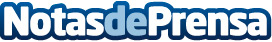 PA DIGITAL facilita las claves de la prevención de riesgos en oficinasMr. Soluciones PYMES, personaje creado por PA DIGITAL para ayudar a PYMES y Autónomos, brinda las claves para evitar los accidentes y lesiones más comunes en las oficinasDatos de contacto:PA DIGITALhttps://www.padigital.es/91 339 66 66Nota de prensa publicada en: https://www.notasdeprensa.es/pa-digital-facilita-las-claves-de-la Categorias: Sociedad Emprendedores Recursos humanos Oficinas http://www.notasdeprensa.es